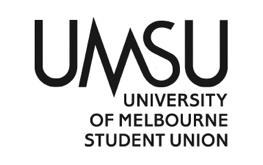   University of Melbourne Student UnionMeeting of the Education CommitteeAgendaWednesday, 31st August 2022, 10amMeeting 12(22)Location: Zoomhttps://unimelb.zoom.us/j/87894910374?pwd=TVZ3OXlpRHJrUTFaMmdZYzJIaXZrUT09     Password: 496909Meeting opened at 10:05am.Procedural MattersElection of ChairMotion 1: That Ruby Craven be elected as ChairMover:	 Moira Negline					Seconded: Ethan GeorgeouCARRIEDAcknowledgement of Indigenous CustodiansSo acknowledged.Attendance: Ruby Craven, Luka Michalczak, Lawrence Thai, Maryam Hessami, Isabella Phillips, Rahul Mittal, Moira Negline, Ethan GeorgeouApologiesNone.ProxiesNone.MembershipMietta Stephens has resigned from the Education Committee. The Education Officers have begun the ticket replacement process.Adoption of Agenda	Motion: To adopt the Agenda as presented.Mover:	 Ruby Craven				 CARRIEDConfirmation of Previous MinutesCommittee 11(22)	Minutes be confirmed moved by Ruby; Carried	Motion: To accept the previous minutes as a true and accurate record of meeting 11(22)Mover: Ruby Craven		 CARRIEDConflicts of Interest DeclarationNone.Matters Arising from the MinutesNone.Correspondence None. Office Bearer ReportsRuby notes that it has been a busy week. Most exciting thing is that NTEU Branch President Annette has reached out to UMSU Education to set up a meeting to discuss the current EBA. Ruby notes that the NTEU has submitted their log of claims to the university and the university is currently considering it. Ruby outlines what an EBA is. Ruby expressed her interest in organising protests around this. Moreover, she notes that she is planning for another workshop with the Young Workers Centre. She notes that she intends to do a film screening on Thursday the 20th and intends to screen Pride. She may have a meeting with the GSA to plan for an ‘activist afternoon’. Moira notes that UMSU’s move may be the organisation’s focus for the next few months. In terms of actual EdAc things, she notes a few developments: Queer has alerted EdAc to issues regarding deadnaming across the university—graduation ceremonies and CAPS. We have received an initial response from the uni. We are members of UMSU’s RAPWG. We have prepared a proposal for consultation so that all UMSU-related activity has the appropriate consultation with Indigenous groups. Moira has attended an Advancing Students and Education Strategy Symposium. She notes that the uni does need to do better due to the Students Experiences Survey results—UoM did worse than Charles Darwin University (53% in 2020 to 61% in 2021). Moira states that whoever is in office next year should “use and abuse those statistics” to ensure that the university understands that they should do better. Elected Reps has been quiet for EdAc, as Moira and Ethan are unable to attend Friday MeetingsA PhD student has reached out to EdAc to discuss potential plans for anti-poverty week. Moira notes that EdAc has got the Union Mart space off the ground, so we will further build off that. She would like to potentially get a RAHU speaker over to speak about housing. Ethan notes that EdAc has been in contact with the SRN to raise issues of student privacy in online classes. Namely, tutors have been marking students absent for having their camera and mic off in a class. The office bearers wish to understand the extent of this issue. Motions on NoticeEducation Academic Dual Delivery Survey PromotionMoira reads the motion. She mentions the EdAc BBQ earlier this year and recalls issues with the old survey. Since this initial survey, the University has rescinded their vaccine mandate, so the survey has asked questions surrounding this issue. TALQAC has raised interest in a report, so Moira notes this as “incentive” to get it done. Ethan notes that the report that will come out of this will be important to refer to when advocating for students. Motion: To approve expenditure from the Advertising budget line of up to $500 for boosted social media posts and the purchase of vouchers for prizes.Breakdown:$350 of 7 x prizes of $50 each, sourced from the Ethical Register. 5 x $50 from Booktopia and 2 x $50 from Cinema Nova$150 of boosted social media postsMoved: Moira Negline			Seconded: Ethan GeorgeouCARRIEDMotion: To suspend the standing orders to change the chair from Ruby Craven to Moira Negline.Moved: Ruby Craven			Seconded: Moira NeglineCARRIEDEducation Action CollectiveImportant financial spending for EdAc over the semesterMotion: To approve expenditure from the Collectives budget line of up to $1,200 for the Education Action Collective.Moved: Ruby Craven			Seconded: Ethan GeorgeouNo Cuts CampaignFor campaign materials for the no cuts campaign. Motion: To approve expenditure from the Campaigns budget line of up to $500 for the No Cuts campaign.Moved: Ruby Craven			Seconded: Ethan GeorgeouFilm Screening EventThinking will screen Pride. EdPub has received an invoice for that from the distributor. This invoice is $250. Remaining funds will be for bar tab and food. Motion: To approve expenditure from the Orientation budget line of up to $575 for a Film Screening. Moved: Ruby Craven			Seconded: Ethan GeorgeouKnow Your Rights WorkshopsWill not be spending $475 on it, just what has been allocated. Will be to pay presenter to come in and sort out snacks. Because we’ve had YWC twice, Ruby would like to send through a donation. Will come back to committee with an invoice to pass. Motion: To approve expenditure from the Special Projects and Events budget line of up to $475 for the Know Your Rights workshop series.Moved: Ruby Craven			Seconded: Ethan GeorgeouMotion: To pass motions 7.2, 7.3, 7.4, and 7.5 en bloc. Mover: Moira Negline			Seconded: Ruby Craven		 CARRIEDMotion: To approve motions 7.2, 7.3, 7.4, and 7.5 en bloc. Mover: Ruby Craven			Seconded: Ethan Georgeou	 CARRIEDMotions without NoticeNone.Other BusinessUpdated Semester 2 Committee TimesMoira apologises for the changes in semester 2 times.  Please see attached document for updated timesNext MeetingCommittee 13(22) is scheduled for Wednesday, 14th September at 10am.CloseMeeting Closed at 10:33am